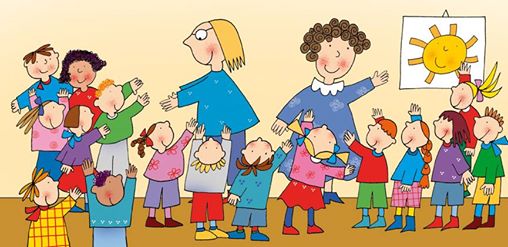 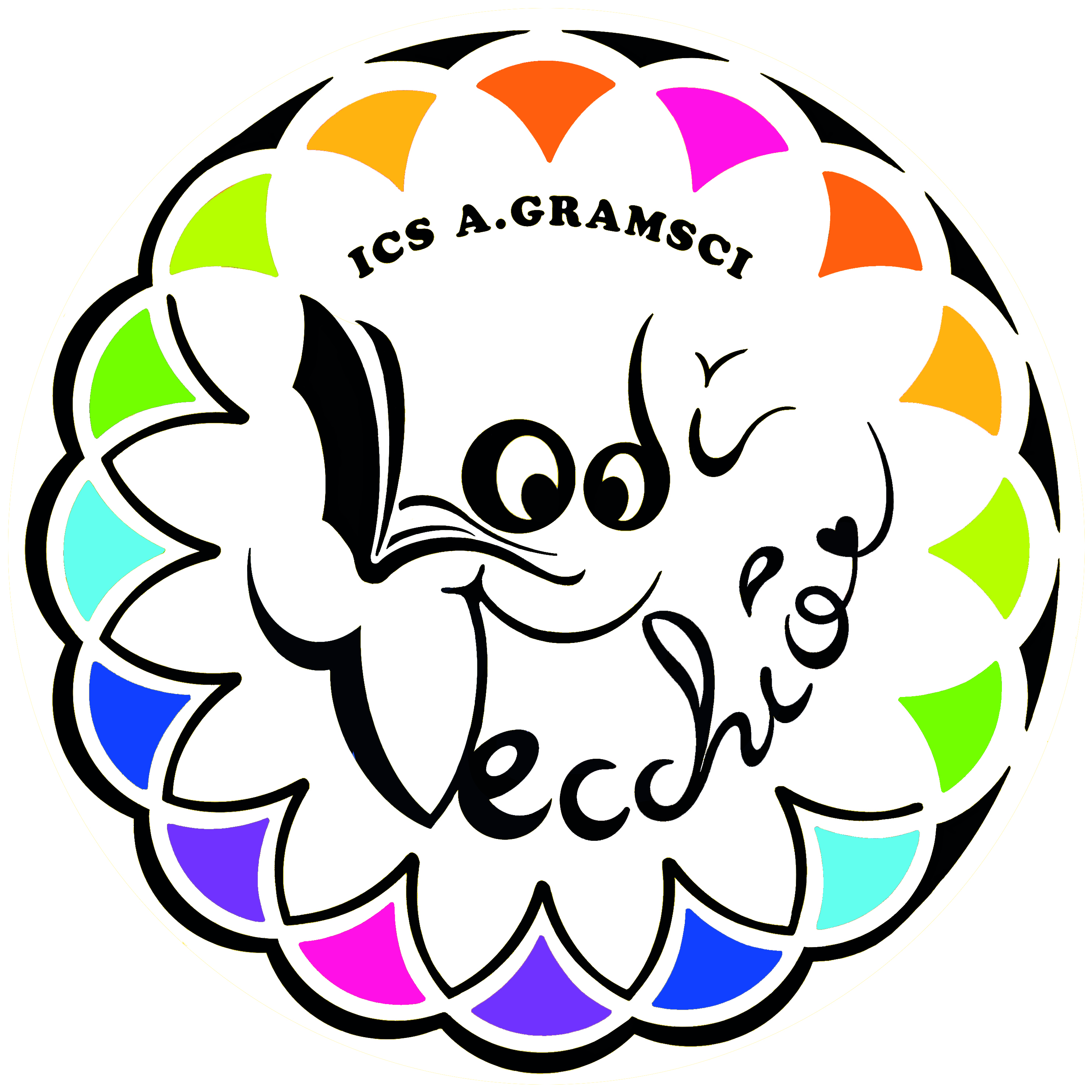 Istituto comprensivo statale “Antonio Gramsci”Scuola dell’Infanzia “Maria Montessori”Piazza San Giovanni da Lodi Antica, n.426855 Lodi Vecchio (LODI)Telefono: 0371/460573Codice meccanografico: LOAA80301BREGISTRO DISEZIONE D 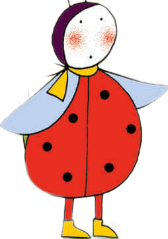 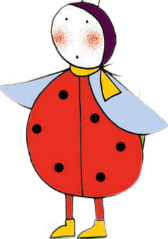 “COCCINELLE”BERTOLOTTI ElisaPACCANI GiovannaA.S.2020/2021